ОБЕД(диетическое питание - сахарный диабет)Салат БурячокСуп кудрявый с пшеном и яйцомФиле куриное запеченное с овощами и сыромМакаронные изделия отварные с масломКомпот из свежих фруктовХлеб пшеничныйХлеб ржаной.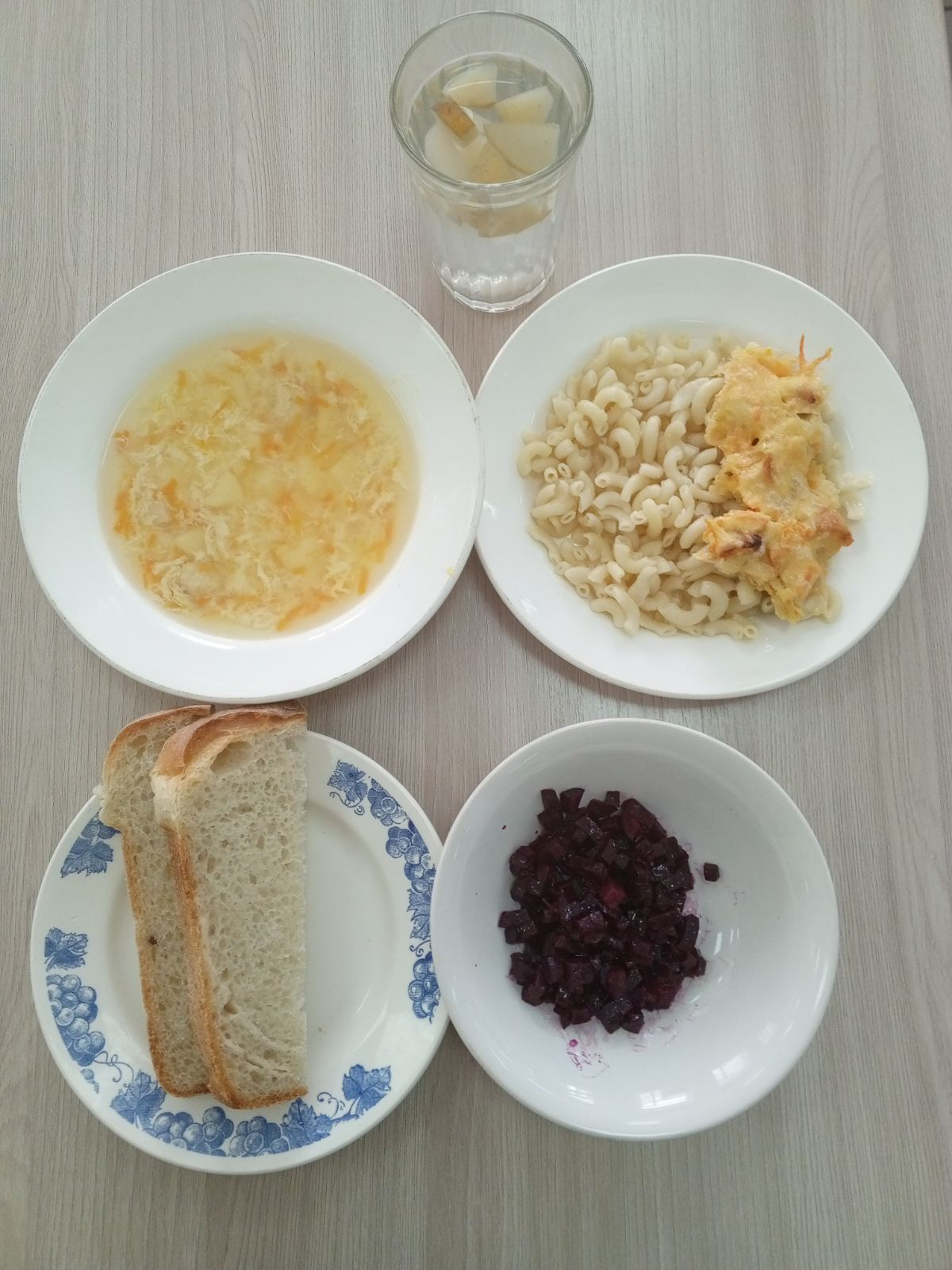 ЗАВТРАК (льготная категория)Запеканка творожная (сырники)Молоко сгущённоеКакао с молокомХлеб пшеничныйГруша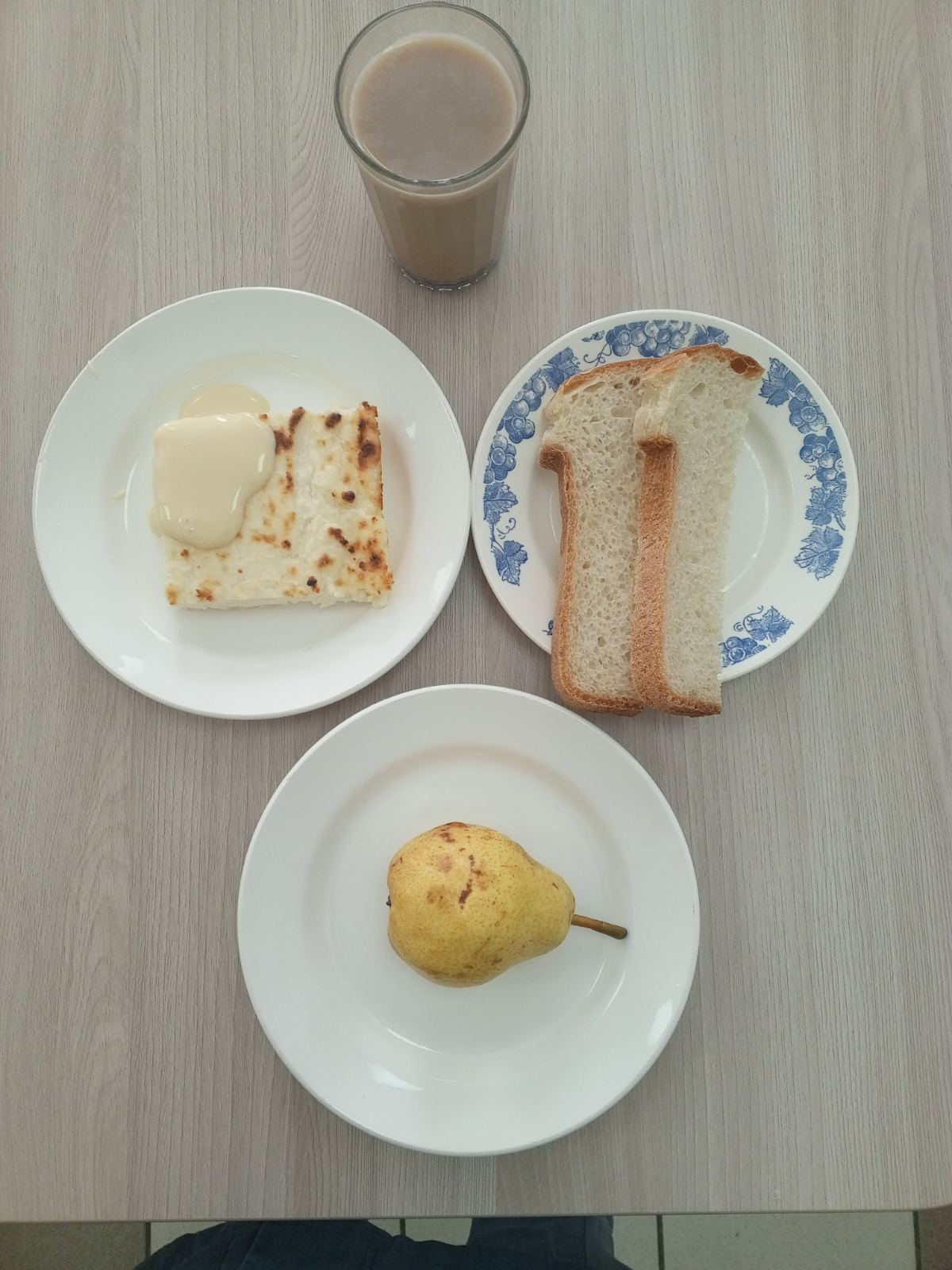 ОБЕД (1 – 4 классы, 5-11классы) Салат БурячокСуп кудрявый с пшеном и яйцомФиле куриное запеченное с овощами и сыромМакаронные изделия отварные с масломКомпот из свежих фруктовХлеб пшеничныйХлеб ржанойЗАВТРАК(5-11 классы) Каша рисовая жидкая молочная с маслом сливочнымЧай с лимономХлеб пшеничный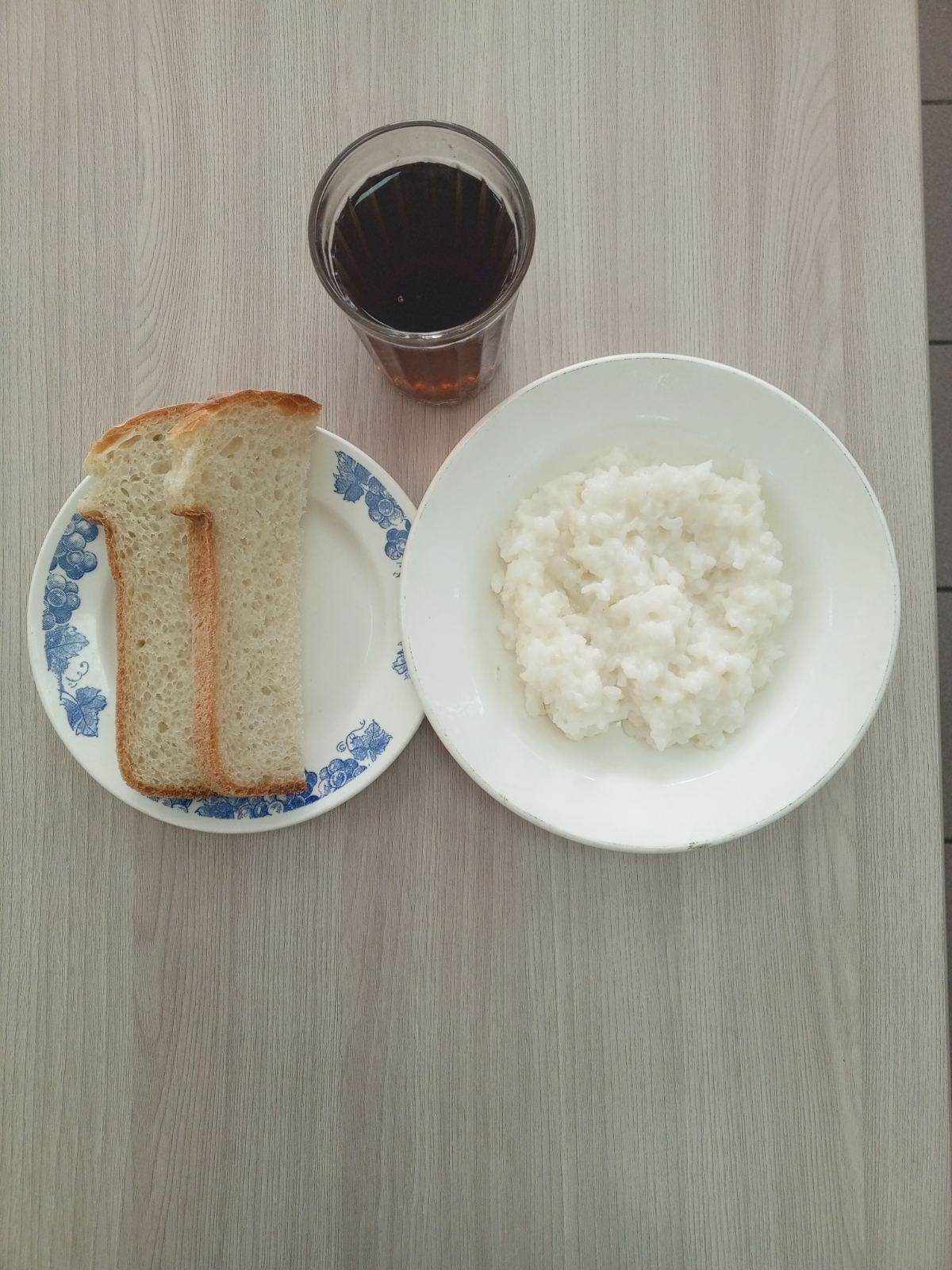 